3GPP TSG-SA WG1 Meeting SA1#99-e 	S1-222001Electronic Meeting, 22 August – 1 September 2022	Title:	2nd Draft Agenda for SA1#99-eAg. Item:	1.2Source:	SA1 ChairpersonContact:	Jose Almodovar Submission GuidelinesSubmission deadlines:Tdoc number and CR number requests:     Friday, 12 August 2022, 23:00 UTCDocument submission:                                Friday, 12 August 2022, 23:00 UTCDocuments that miss either deadline will be considered as LATE and will be given low priorityTdoc numbers and CR numbers can be reserved and documents uploaded at https://portal.3gpp.org/ (register, then click on the "C" next to 3GPPSA1#97e)Please use the document templates available at https://www.3gpp.org/ftp/tsg_sa/WG1_Serv/TSGS1_97e_EM_Feb2022/templates  For CRs:TEI18 CRs will only be accepted if there is no impact to Stage 2 or Stage 3 or for alignment purposesCRs MUST have a CR number allocated by the 3GPP Portal BEFORE being submittedCRs MUST have a Work Item code, and the WI code must be valid for the specific release (e.g. a Rel-18 CR with Rel-17 WI is not permitted, except for cat. A CR)Work Item Codes for the CRs are available in the Work Plan (or at http://www.3gpp.org/ftp/Specs/html-info/TSG-WG--s1--wis.htm )LEGENDDoc Type: AGE (Agenda), CC (Incoming Liaison Statement Copied to SA1), Cont (Contribution), CR (Change request), , LS OUT(Outgoing Liaison Statement), TO (Incoming Liaison Statement To SA1), TR (Technical Report), TS (Technical Specification), REP (Report), WID (Work Item Description), WP (Work Plan)Conclusion: Agreed, Approved, Revised to S1-22xxxx, Noted, Withdrawn, Moved to section xxx, Rejected, Postponed, Email Approval, Not Handled, Unallocated, DraftingSA1#99e Timeline & Blocks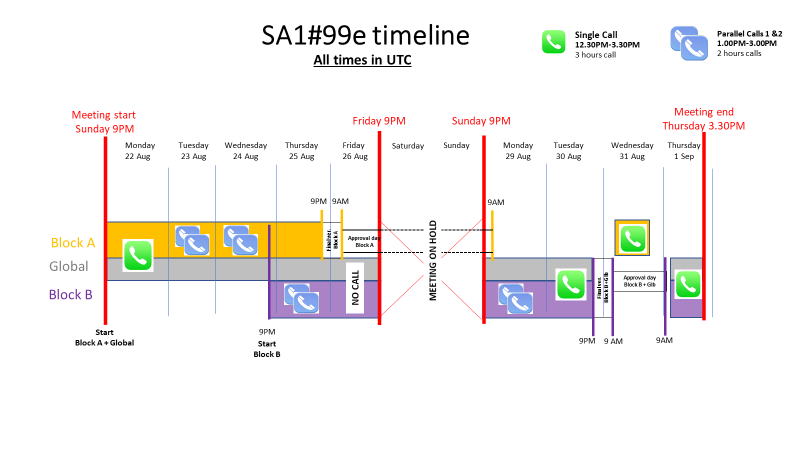 DocTypeTdoc numberSourcing company(ies)Document TitleConclusionCommentsCRS1-19xxxxSourceTitleAgreed / ApprovedCRS1-19xxxxSourceTitleRevised to S1-22xxxxCRS1-19xxxxSourceTitleNotedCRS1-19xxxxSourceTitleWithdrawnCRS1-19xxxxSourceTitleMoved to section xxxCRS1-19xxxxSourceTitleRejectedCRS1-19xxxxSourceTitlePostponedCRS1-19xxxxSourceTitleEmail ApprovalCRS1-19xxxxSourceTitleNot HandledS1-19xxxxUnallocated / DraftingGlobalBlock ABlock BReports (Sec. 2)FS_SensingFS_AmbientIoTLSs (Sec. 3)FS_FRMCS_Ph5FS_MetaverseWIDs (Sec. 4)FS_DualSteerFS_NetShareQ.CR (Sec. 5)FS_5GSAT_Ph3FS_AIML_Ph2Rel-17 and earlier (Sec.6)FS_SOBOTSFS_UAV_Ph3FS_RAILSSFS_RVASFS_EnergyServParallel calls Parallel calls Parallel calls Date Call 1 (M:J.Almodovar)Call 2 (M:Y.Nakano)Tuesday 23rd Wednesday 24th  FS_Sensing    FS_SOBOTSFS_RAILSSFS_FRMCS_Ph5FS_DualSteerFS_5GSAT_Ph3Thursday 25thMonday 29th FS_NetShareFS_RVASFS_EnergyServFS_AIML_Ph2FS_UAV_Ph3FS_AmbientIoTFS_MetaverseOpening of the meetingOpening of the meetingOpening of the meetingOpening of the meetingOpening of the meetingOpening of the meetingOpening of the meeting at 21:00 UTC on Sunday 21 August 2022Opening of the meeting at 21:00 UTC on Sunday 21 August 2022Opening of the meeting at 21:00 UTC on Sunday 21 August 2022Opening of the meeting at 21:00 UTC on Sunday 21 August 2022Opening of the meeting at 21:00 UTC on Sunday 21 August 2022Opening of the meeting at 21:00 UTC on Sunday 21 August 2022Guidelines e-meetingGuidelines e-meetingGuidelines e-meetingGuidelines e-meetingGuidelines e-meetingGuidelines e-meetingDelegates can find the guidelines that will be followed during SA1#99e in the following link.Delegates can find the guidelines that will be followed during SA1#99e in the following link.Delegates can find the guidelines that will be followed during SA1#99e in the following link.Delegates can find the guidelines that will be followed during SA1#99e in the following link.Delegates can find the guidelines that will be followed during SA1#99e in the following link.Delegates can find the guidelines that will be followed during SA1#99e in the following link.Agenda and schedulingAgenda and schedulingAgenda and schedulingAgenda and schedulingAgenda and scheduling[SA1#99e, Agenda]AGES1-222000SA1 ChairpersonDraft agenda for SA1#99eRevised to S1-222001AGES1-222001SA1 ChairpersonAgenda for SA1#99eRevision of S1-222000.IPR, antitrust and competition lawsIPR, antitrust and competition lawsIPR, antitrust and competition lawsIPR, antitrust and competition lawsIPR, antitrust and competition lawsIPR, antitrust and competition lawsIPR call reminder I draw your attention to your obligations under the 3GPP Partner Organizations’ IPR policies. Every Individual Member organization is obliged to declare to the Partner Organization or Organizations of which it is a member any IPR owned by the Individual Member or any other organization which is or is likely to become essential to the work of 3GPP.Delegates are asked to take note that they are thereby invited:to investigate whether their organization or any other organization owns IPRs which were, or were likely to become Essential in respect of the work of 3GPP.to notify their respective Organizational Partners of all potential IPRs, e.g., for ETSI, by means of the IPR Information Statement and the Licensing declaration forms.Antitrust policy ReminderI also draw your attention to the fact that 3GPP activities are subject to all applicable antitrust and competition laws and that compliance with said laws is therefore required of any participant of this WG meeting including the Chairperson and Vice Chairperson. In case of question I recommend that you contact your legal counsel.The leadership shall conduct the present meeting with impartiality and in the interests of 3GPP.Furthermore, I would like to remind you that timely submission of work items in advance of TSG/WG meetings is important to allow for full and fair consideration of such matters.IPR call reminder I draw your attention to your obligations under the 3GPP Partner Organizations’ IPR policies. Every Individual Member organization is obliged to declare to the Partner Organization or Organizations of which it is a member any IPR owned by the Individual Member or any other organization which is or is likely to become essential to the work of 3GPP.Delegates are asked to take note that they are thereby invited:to investigate whether their organization or any other organization owns IPRs which were, or were likely to become Essential in respect of the work of 3GPP.to notify their respective Organizational Partners of all potential IPRs, e.g., for ETSI, by means of the IPR Information Statement and the Licensing declaration forms.Antitrust policy ReminderI also draw your attention to the fact that 3GPP activities are subject to all applicable antitrust and competition laws and that compliance with said laws is therefore required of any participant of this WG meeting including the Chairperson and Vice Chairperson. In case of question I recommend that you contact your legal counsel.The leadership shall conduct the present meeting with impartiality and in the interests of 3GPP.Furthermore, I would like to remind you that timely submission of work items in advance of TSG/WG meetings is important to allow for full and fair consideration of such matters.IPR call reminder I draw your attention to your obligations under the 3GPP Partner Organizations’ IPR policies. Every Individual Member organization is obliged to declare to the Partner Organization or Organizations of which it is a member any IPR owned by the Individual Member or any other organization which is or is likely to become essential to the work of 3GPP.Delegates are asked to take note that they are thereby invited:to investigate whether their organization or any other organization owns IPRs which were, or were likely to become Essential in respect of the work of 3GPP.to notify their respective Organizational Partners of all potential IPRs, e.g., for ETSI, by means of the IPR Information Statement and the Licensing declaration forms.Antitrust policy ReminderI also draw your attention to the fact that 3GPP activities are subject to all applicable antitrust and competition laws and that compliance with said laws is therefore required of any participant of this WG meeting including the Chairperson and Vice Chairperson. In case of question I recommend that you contact your legal counsel.The leadership shall conduct the present meeting with impartiality and in the interests of 3GPP.Furthermore, I would like to remind you that timely submission of work items in advance of TSG/WG meetings is important to allow for full and fair consideration of such matters.Previous SA1 meeting reportPrevious SA1 meeting reportPrevious SA1 meeting reportPrevious SA1 meeting reportPrevious SA1 meeting reportPrevious SA1 meeting reportThe report of the last meeting will be approved at the start of the meeting.The report of the last meeting will be approved at the start of the meeting.The report of the last meeting will be approved at the start of the meeting.The report of the last meeting will be approved at the start of the meeting.The report of the last meeting will be approved at the start of the meeting.The report of the last meeting will be approved at the start of the meeting.REPS1-222004ETSIDraft minutes of SA1#98eInformation for delegatesInformation for delegatesInformation for delegatesInformation for delegatesInformation for delegatesInformation for delegatesDraft TR/TS to SA plenary for information: delegates are encouraged to send draft TR/TS for information as soon as there is useful content to be reviewed. Draft TR/TS can be sent to SA plenary for information more than once.Drafting p-CRs:All changes must be shown using revision marks against existing text in the draft TS/TR, otherwise p-CRs may be NotedFor more info: ftp://ftp.3gpp.org/tsg_sa/WG1_Serv/Delegate_Guidelines_v10.docWhen writing CRs, please follow the guidance provided in SP-220006 (Guidelines to write CRs)Draft TR/TS to SA plenary for information: delegates are encouraged to send draft TR/TS for information as soon as there is useful content to be reviewed. Draft TR/TS can be sent to SA plenary for information more than once.Drafting p-CRs:All changes must be shown using revision marks against existing text in the draft TS/TR, otherwise p-CRs may be NotedFor more info: ftp://ftp.3gpp.org/tsg_sa/WG1_Serv/Delegate_Guidelines_v10.docWhen writing CRs, please follow the guidance provided in SP-220006 (Guidelines to write CRs)Draft TR/TS to SA plenary for information: delegates are encouraged to send draft TR/TS for information as soon as there is useful content to be reviewed. Draft TR/TS can be sent to SA plenary for information more than once.Drafting p-CRs:All changes must be shown using revision marks against existing text in the draft TS/TR, otherwise p-CRs may be NotedFor more info: ftp://ftp.3gpp.org/tsg_sa/WG1_Serv/Delegate_Guidelines_v10.docWhen writing CRs, please follow the guidance provided in SP-220006 (Guidelines to write CRs)Draft TR/TS to SA plenary for information: delegates are encouraged to send draft TR/TS for information as soon as there is useful content to be reviewed. Draft TR/TS can be sent to SA plenary for information more than once.Drafting p-CRs:All changes must be shown using revision marks against existing text in the draft TS/TR, otherwise p-CRs may be NotedFor more info: ftp://ftp.3gpp.org/tsg_sa/WG1_Serv/Delegate_Guidelines_v10.docWhen writing CRs, please follow the guidance provided in SP-220006 (Guidelines to write CRs)Draft TR/TS to SA plenary for information: delegates are encouraged to send draft TR/TS for information as soon as there is useful content to be reviewed. Draft TR/TS can be sent to SA plenary for information more than once.Drafting p-CRs:All changes must be shown using revision marks against existing text in the draft TS/TR, otherwise p-CRs may be NotedFor more info: ftp://ftp.3gpp.org/tsg_sa/WG1_Serv/Delegate_Guidelines_v10.docWhen writing CRs, please follow the guidance provided in SP-220006 (Guidelines to write CRs)Draft TR/TS to SA plenary for information: delegates are encouraged to send draft TR/TS for information as soon as there is useful content to be reviewed. Draft TR/TS can be sent to SA plenary for information more than once.Drafting p-CRs:All changes must be shown using revision marks against existing text in the draft TS/TR, otherwise p-CRs may be NotedFor more info: ftp://ftp.3gpp.org/tsg_sa/WG1_Serv/Delegate_Guidelines_v10.docWhen writing CRs, please follow the guidance provided in SP-220006 (Guidelines to write CRs)Information for rapporteursInformation for rapporteursInformation for rapporteursInformation for rapporteursInformation for rapporteursInformation for rapporteurs"Beginner's guide" for writing a new TS/TR is available at http://www.3gpp.org/specifications-groups/delegates-corner/writing-a-new-spec (feedback on content is welcome!)For detailed drafting guidelines, please see TR 21.801Rapporteurs are expected to produce a work item/study item status report for the end of the meeting under agenda item 9.2. The template is available here.For draft TR/TS, the rapporteur is expected to update the draft TR/TS with all contributions agreed at the meeting before the meeting is closed."Beginner's guide" for writing a new TS/TR is available at http://www.3gpp.org/specifications-groups/delegates-corner/writing-a-new-spec (feedback on content is welcome!)For detailed drafting guidelines, please see TR 21.801Rapporteurs are expected to produce a work item/study item status report for the end of the meeting under agenda item 9.2. The template is available here.For draft TR/TS, the rapporteur is expected to update the draft TR/TS with all contributions agreed at the meeting before the meeting is closed."Beginner's guide" for writing a new TS/TR is available at http://www.3gpp.org/specifications-groups/delegates-corner/writing-a-new-spec (feedback on content is welcome!)For detailed drafting guidelines, please see TR 21.801Rapporteurs are expected to produce a work item/study item status report for the end of the meeting under agenda item 9.2. The template is available here.For draft TR/TS, the rapporteur is expected to update the draft TR/TS with all contributions agreed at the meeting before the meeting is closed."Beginner's guide" for writing a new TS/TR is available at http://www.3gpp.org/specifications-groups/delegates-corner/writing-a-new-spec (feedback on content is welcome!)For detailed drafting guidelines, please see TR 21.801Rapporteurs are expected to produce a work item/study item status report for the end of the meeting under agenda item 9.2. The template is available here.For draft TR/TS, the rapporteur is expected to update the draft TR/TS with all contributions agreed at the meeting before the meeting is closed."Beginner's guide" for writing a new TS/TR is available at http://www.3gpp.org/specifications-groups/delegates-corner/writing-a-new-spec (feedback on content is welcome!)For detailed drafting guidelines, please see TR 21.801Rapporteurs are expected to produce a work item/study item status report for the end of the meeting under agenda item 9.2. The template is available here.For draft TR/TS, the rapporteur is expected to update the draft TR/TS with all contributions agreed at the meeting before the meeting is closed."Beginner's guide" for writing a new TS/TR is available at http://www.3gpp.org/specifications-groups/delegates-corner/writing-a-new-spec (feedback on content is welcome!)For detailed drafting guidelines, please see TR 21.801Rapporteurs are expected to produce a work item/study item status report for the end of the meeting under agenda item 9.2. The template is available here.For draft TR/TS, the rapporteur is expected to update the draft TR/TS with all contributions agreed at the meeting before the meeting is closed.Working agreementsWorking agreementsWorking agreementsWorking agreementsWorking agreementsWorking agreementsNoneNoneNoneNoneNoneNoneNWM NWM NWM NWM NWM NWM During SA1#99e, 4 discussions will take place in the tool NWM (https://nwm-trial.etsi.org/). Thread, questions/comments about the use of NWM [SA1#99e, NWM][SA1#99e, LS S1-222066]  https://nwm-trial.etsi.org/#/documents/7953[SA1#99e, LS S1-222074]  https://nwm-trial.etsi.org/#/documents/7960[SA1#99e, LS S1-222073]  https://nwm-trial.etsi.org/#/documents/7964[SA1#99e, FS_Sensing_definitions]  https://nwm-trial.etsi.org/#/documents/7966During SA1#99e, 4 discussions will take place in the tool NWM (https://nwm-trial.etsi.org/). Thread, questions/comments about the use of NWM [SA1#99e, NWM][SA1#99e, LS S1-222066]  https://nwm-trial.etsi.org/#/documents/7953[SA1#99e, LS S1-222074]  https://nwm-trial.etsi.org/#/documents/7960[SA1#99e, LS S1-222073]  https://nwm-trial.etsi.org/#/documents/7964[SA1#99e, FS_Sensing_definitions]  https://nwm-trial.etsi.org/#/documents/7966During SA1#99e, 4 discussions will take place in the tool NWM (https://nwm-trial.etsi.org/). Thread, questions/comments about the use of NWM [SA1#99e, NWM][SA1#99e, LS S1-222066]  https://nwm-trial.etsi.org/#/documents/7953[SA1#99e, LS S1-222074]  https://nwm-trial.etsi.org/#/documents/7960[SA1#99e, LS S1-222073]  https://nwm-trial.etsi.org/#/documents/7964[SA1#99e, FS_Sensing_definitions]  https://nwm-trial.etsi.org/#/documents/7966During SA1#99e, 4 discussions will take place in the tool NWM (https://nwm-trial.etsi.org/). Thread, questions/comments about the use of NWM [SA1#99e, NWM][SA1#99e, LS S1-222066]  https://nwm-trial.etsi.org/#/documents/7953[SA1#99e, LS S1-222074]  https://nwm-trial.etsi.org/#/documents/7960[SA1#99e, LS S1-222073]  https://nwm-trial.etsi.org/#/documents/7964[SA1#99e, FS_Sensing_definitions]  https://nwm-trial.etsi.org/#/documents/7966During SA1#99e, 4 discussions will take place in the tool NWM (https://nwm-trial.etsi.org/). Thread, questions/comments about the use of NWM [SA1#99e, NWM][SA1#99e, LS S1-222066]  https://nwm-trial.etsi.org/#/documents/7953[SA1#99e, LS S1-222074]  https://nwm-trial.etsi.org/#/documents/7960[SA1#99e, LS S1-222073]  https://nwm-trial.etsi.org/#/documents/7964[SA1#99e, FS_Sensing_definitions]  https://nwm-trial.etsi.org/#/documents/7966During SA1#99e, 4 discussions will take place in the tool NWM (https://nwm-trial.etsi.org/). Thread, questions/comments about the use of NWM [SA1#99e, NWM][SA1#99e, LS S1-222066]  https://nwm-trial.etsi.org/#/documents/7953[SA1#99e, LS S1-222074]  https://nwm-trial.etsi.org/#/documents/7960[SA1#99e, LS S1-222073]  https://nwm-trial.etsi.org/#/documents/7964[SA1#99e, FS_Sensing_definitions]  https://nwm-trial.etsi.org/#/documents/7966Reports and action itemsReports and action itemsReports and action itemsReports and action itemsReports and action itemse-Thread: [SA1#99e, SA1_Reports]REPS1-222007SA1 ChairpersonSA1-related topics at SA#96eNotedREPS1-222003SA1 Chairperson & ETSI MCCTo be updated - incorrect timeline - Guidelines for SA1#99e (e-meeting)NotedREPS1-222006ETSI MCCWork Plan presentation for SA1#99eNotedREPS1-222259SA1 ChairOpening slides of SA1#99eNotedJust for info.GuidelinesGuidelinesGuidelinesGuidelinesGuidelinesGuidelinesREPS1-222008ETSI MCCMCC guidelines on CR RulesNotedREPS1-222009ETSI MCCMCC guidelines on WID namesNotedLiaison Statements (including related contributions)Liaison Statements (including related contributions)Liaison Statements (including related contributions)Liaison Statements (including related contributions)Liaison Statements (including related contributions)Liaison Statements (including related contributions)5GC information exposure to UE 5GC information exposure to UE 5GC information exposure to UE 5GC information exposure to UE 5GC information exposure to UE e-Thread: [SA1#99e, LS S1-222066]TOS1-222066S2-2205286LS on 5GC information exposure to UETOS1-222068S3-221621LS reply on 5GC information exposure to UEOUTS1-222150OPPOReply on 5GC information exposure to UENotedContS1-222151OPPOConcerning Reply LS on 5GC information exposure to UENotedCRS1-222253OPPO22.261v18.6.1 Clarification on requirement related to 5GC information exposure to UENotedWI TEI18 Rel-18 CR0654R- Cat BContS1-222264OPPONew Discussion on 5GC information exposure to UE” discussionNotedOUTS1-222184China Mobile Reply LS on 5GC information exposure to UENotedOUTS1-222043NTT DOCOMO [DRAFT] Reply LS on 5GC information exposure to UEContS1-222255SA1 ChairDaily NWM report of [SA1#99e, LS S1-222066] - https://nwm-trial.etsi.org/#/documents/7953NotedSupport for managing slice for trusted third-party owned applicationSupport for managing slice for trusted third-party owned applicationSupport for managing slice for trusted third-party owned applicationSupport for managing slice for trusted third-party owned applicationSupport for managing slice for trusted third-party owned applicationNWM: [SA1#99e, LS S1-222074]TOS1-222074S6-221484LS on Support for managing slice for trusted third-party owned applicationReplied into 2262Waiting for SA6 reply.OUTS1-222189China Mobile Reply LS on Support for managing slice for trusted third-party owned applicationNotedCRS1-222191China Mobile 22.261v18.6.1 CR Requirement on different SLA for different UEs within a sliceNotedWI - Rel-18 CR0652R- Cat BOUTS1-222027Samsung[DRAFT] Reply LS on Support for managing slice for trusted third-party owned applicationNotedContS1-222028SamsungDiscussion on LS on Support for managing slice for trusted third-party owned applicationNotedCRS1-222029Samsung22.261v18.6.1 Support for managing slice for trusted third-party owned applicationNotedWI EASNS Rel-18 CR0643R- Cat FContS1-222251Deutsche TelekomReply LS to S1-222074Revised to S1-222262ContS1-222262Deutsche TelekomReply LS to S1-222074AgreedRevision of S1-222251.Same as r1 (accepting changes)ContS1-222256SA1 ChairDaily NWM report of [SA1#99e, LS S1-222074] - https://nwm-trial.etsi.org/#/documents/7960Noted - New DocumentOrig and r1 available for info. DN energy efficiency data analyticsDN energy efficiency data analyticsDN energy efficiency data analyticsDN energy efficiency data analyticsDN energy efficiency data analyticsNWM: [SA1#99e, LS S1-222073]TOS1-222073S6-221347LS on DN energy efficiency data analyticsPostponedCCS1-222071S5-224342Reply LS on DN energy efficiency data analyticsPostponedOUTS1-222186China Mobile Reply LS on DN energy efficiency data analyticsNotedContS1-222257SA1 ChairDaily NWM report of [SA1#99e, LS S1-222073] - https://nwm-trial.etsi.org/#/documents/7964Noted - New DocumentIssues Network Slice information delivery to a 3rd partyIssues Network Slice information delivery to a 3rd partyIssues Network Slice information delivery to a 3rd partyIssues Network Slice information delivery to a 3rd partyIssues Network Slice information delivery to a 3rd partyNWM: [SA1#99e, LS S1-222072]TOS1-222072S6-220975LS on Issues Network Slice information delivery to a 3rd partyNotedAlready answered during SA1#98e. Proposed to NoteProposed to NoteProposed to NoteProposed to NoteProposed to Notee-Thread: [SA1#99e, LS ToNote]TOS1-222063R2-2206389LS on GNSS integrityNotedTOS1-222062LIAISE-531-Answer-to LS-520-03Response to SP-220347: Alignment concerning 5G-RG requirements and its remote managementNotedTOS1-222075SG2-LS4-TD066-R2-PLS on initiation of new work item ITU-T TR.Carrier-Switching: Technical report on the carrier switching of SIM and e-sims for enterprises in M2M/IoTNotedCCS1-222076UPG03_107r3- Reply LS on multiparty Real-time Text _RTT_ inconference calReply LS on multiparty Real-time Text (RTT) in conference callingNotedCCS1-222058C1-223991Reply LS on multiparty Real-time Text (RTT) in conference callingNotedCCS1-222059C1-224297LS on the deactivation of access stratum due to discontinuous coverageNotedCCS1-222060C4-223048Reply LS on multiparty Real-time Text (RTT) in conference callingNotedCCS1-222061C6-220305LS on Satellite E-UTRAN on PLMN selector with Access TechnologyNotedCCS1-222064S2-2204744LS OUT on Indication of Network Assisted Positioning methodNotedCCS1-222065S2-2204962LS on removal of “Indication of country of UE location”NotedCCS1-222067S3-221254Reply LS on Indication of Network Assisted Positioning methodNotedCCS1-222069S5-223516Reply LS on Issues Network Slice information delivery to a 3rd partyNotedCCS1-222070S5-223521LS Reply on network slice LCM consumption and use caseNotedNew Work Items (including related contributions, studies exceptionally)New Work Items (including related contributions, studies exceptionally)New Work Items (including related contributions, studies exceptionally)New Work Items (including related contributions, studies exceptionally)New Work Items (including related contributions, studies exceptionally)New Work Items (including related contributions, studies exceptionally)Rel19 SIDsRel19 SIDsRel19 SIDsRel19 SIDsRel19 SIDsRel19 SIDsContS1-222160China Mobile Revised SID on UAV Phase 3AgreedMoved from 7.92160r1 agreed (original dates in sect 5 and include rapporteur in sec5)Mini-WIDsMini-WIDsMini-WIDsMini-WIDsMini-WIDsMini-WIDsPIN_ph2PIN_ph2PIN_ph2PIN_ph2PIN_ph2e-Thread: [SA1#99e, WID PIN_ph2]WIDS1-222050vivoNew WID on Personal IoT Networks phase 2r1 uploadedCRS1-222054vivo22.101v18.4.0 Visiting a PIN after remote provisioning within home PINNotedWI PIN_ph2 Rel-19 CR0585R- Cat BCRS1-222260vivo22.261v168.6.1 Visiting a PIN after remote provisioning within home PINWI PIN_ph2 Rel-19 CR00655R- Cat BeNEC_CIPeNEC_CIPeNEC_CIPeNEC_CIPeNEC_CIPe-Thread: [SA1#99e, WID eNEC_CIP ]WIDS1-222051vivoNew WID on enhanced network exposure capability with critical information preserving r1 uploadedContS1-222052vivoDiscussion on  enhanced network exposure capability with critical information preservingNotedCRS1-222055vivo22.101v18.4.0 Support for preserving critical information exposed to a 3rd partyWI eNEC_CIP Rel-19 CR0586R- Cat BCRS1-222056vivo22.261v18.6.1 Support for critical information exposed in a concealed wayWI eNEC_CIP Rel-19 CR0644R- Cat BMINT_Ph2MINT_Ph2MINT_Ph2MINT_Ph2MINT_Ph2e-Thread: [SA1#99e, WID MINT_Ph2]WIDS1-222080China TelecomNew WID on Support for Minimization of Service Interruption during Core Network FailureContS1-222081China TelecomDiscussion on Support for Minimization of Service Interruption during Core Network FailureNotedCRS1-222102China Telecom22.261v18.6.1 New requirements on MINT_Ph2WI MINT_Ph2Rel-19 CR0645R- Cat BeCAT&CRS	eCAT&CRS	eCAT&CRS	eCAT&CRS	eCAT&CRS	e-Thread: [SA1#99e, WID eCAT&CRS]WIDS1-222085China Mobile enhanced Customized Alerting Tones  and Customized Ringing SignalContS1-222086China Mobile Motivation of supporting 5G enhanced Customized Alerting Tones (CAT) and Customized Ringing Signal (CRS)NotedCRS1-222087China Mobile 22.183v17.0.0 CRS user interface function component and message processingWI eCAT&CRS Rel-19 CR0006R- Cat BWrong format in cover pageCRS1-222088China Mobile 22.182v17.0.0 CAT user interface function component and message processingWI eCAT&CRS Rel-19 CR0027R- Cat BWrong format in cover page MPS4msgMPS4msgMPS4msgMPS4msgMPS4msge-Thread: [SA1#99e, WID MPS4msg]WIDS1-222092Peraton LabsNew WID on MPS for Messaging servicesCRS1-222093Peraton Labs22.153v18.1.0 MPS for Messaging servicesWI MPS4msg Rel-19 CR0056R- Cat BDTTB4MBSDTTB4MBSDTTB4MBSDTTB4MBSDTTB4MBSe-Thread: [SA1#99e, WID DTTB4MBS]WIDS1-222133Saankhya Labs, IIT BombayUsage of Non-3GPP DTT Broadcast Networks for Multicast/Broadcast Services (MBS) in 5GSCRS1-222131Saankhya Labs, IIT Bombay, Hewlett-Packard Enterprise, Ligado Networks, One Media 3.0, Fraunhofer IIS, CEWiT, Tejas Networks, IIT Kanpur, IIT Madras, IIT Hyderabad, IIT Kharagpur22.261v18.1.0 Usage of Non-3GPP DTT Broadcast Networks for Multicast/Broadcast Services in 5GSWI DTTB4MBS Rel-19 CR0639R1 Cat BSAT4MBSSAT4MBSSAT4MBSSAT4MBSSAT4MBSe-Thread: [SA1#99e, WID SAT4MBS]WIDS1-222132Saankhya Labs, IIT BombayUsage of Non-3GPP NTN for Multicast Broadcast Services (MBS) in 5GSCRS1-222130Saankhya Labs, IIT Bombay, Ligado Networks, One Media 3.0, Fraunhofer IIS, CEWiT, Tejas Networks, IIT Kanpur, IIT Madras, IIT Hyderabad, IIT Kharagpur22.261v18.1.0 Usage of Non-3GPP NTN (Satellite access network) for Multicast Broadcast Services in 5GSWI SAT4MBS Rel-19 CR0638R1 Cat BMeasureDataMeasureDataMeasureDataMeasureDataMeasureDatae-Thread: [SA1#99e, WID MeasureData]WIDS1-222134ZTE, CEPRI, China Telecom, China UnicomNew WID on Measurement Data CollectionContS1-222135ZTEDiscussion paper for Measurement Data CollectionNotedCRS1-222136ZTE22.261v18.1.0 New requirements for QoS monitoringWI MeasureData Rel-19 CR0647R- Cat BMultiRelayMultiRelayMultiRelayMultiRelayMultiRelaye-Thread: [SA1#99e, WID MultiRelay]WIDS1-222172China TelecomWID on Multi-path relayContS1-222174China TelecomDiscussion paper on MultiRelayNotedCRS1-222173China Telecom22.261v18.6.1 Add requirements on multi-path relay UEsWI MultiRelay Rel-19 CR0651R- Cat BDSHEDSHEDSHEDSHEDSHEe-Thread: [SA1#99e, WID DSHE]WIDS1-222137China TelecomNew WID on Discovery of Service Hosting EnvironmentNotedContS1-222139China TelecomDiscussion on discovery of Service Hosting EnvironmentNotedCRS1-222138China Telecom22.261v18.6.1 Description and requirements on discovery of Service Hosting EnvironmentNotedWI DSHE Rel-19 CR0648R- Cat BDualAccessLCSDualAccessLCSDualAccessLCSDualAccessLCSDualAccessLCSe-Thread: [SA1#99e, WID DualAccessLCS]WIDS1-222164CATTNew WID on 5G Positioning Service for UE connecting to Dual 3GPP accessContS1-222148CATTDiscussion on requirements for positioning service for UEs connecting via dual 3GPP accessNotedCRS1-222171CATT22.261v18.6.1 Positioning service for UE connecting to dual 3GPP access networksWI DualAccessLCS Rel-19 CR0650R- Cat Br1 uploadedQuality improvement contributions Quality improvements to requirements in TRs or TSs are encouraged (pCRs or CRs). In order to allow delegates to provide quality improvement contributions for work/study items where they do not want to attend drafting sessions, contributions submitted to this agenda item are handled in plenary.Quality improvement contributions Quality improvements to requirements in TRs or TSs are encouraged (pCRs or CRs). In order to allow delegates to provide quality improvement contributions for work/study items where they do not want to attend drafting sessions, contributions submitted to this agenda item are handled in plenary.Quality improvement contributions Quality improvements to requirements in TRs or TSs are encouraged (pCRs or CRs). In order to allow delegates to provide quality improvement contributions for work/study items where they do not want to attend drafting sessions, contributions submitted to this agenda item are handled in plenary.Quality improvement contributions Quality improvements to requirements in TRs or TSs are encouraged (pCRs or CRs). In order to allow delegates to provide quality improvement contributions for work/study items where they do not want to attend drafting sessions, contributions submitted to this agenda item are handled in plenary.Quality improvement contributions Quality improvements to requirements in TRs or TSs are encouraged (pCRs or CRs). In order to allow delegates to provide quality improvement contributions for work/study items where they do not want to attend drafting sessions, contributions submitted to this agenda item are handled in plenary.Quality improvement contributions Quality improvements to requirements in TRs or TSs are encouraged (pCRs or CRs). In order to allow delegates to provide quality improvement contributions for work/study items where they do not want to attend drafting sessions, contributions submitted to this agenda item are handled in plenary.CRS1-222203Huawei 22.261v18.6.1 Clean-up of the references for quality improvementAgreede-Thread: [SA1#99e, CR_Quality_1]WI TEI18 Rel-18 CR0653R- Cat B2203r1 agreedRel-18 and earlier contributionsRel-18 and earlier contributionsRel-18 and earlier contributionsRel-18 and earlier contributionsRel-18 and earlier contributionsRel-18 and earlier contributionsRel-18 correction and clarification CRsRel-18 correction and clarification CRsRel-18 correction and clarification CRsRel-18 correction and clarification CRsRel-18 correction and clarification CRsRel-18 correction and clarification CRsCRS1-222128Kyonggi UniversityAddition of a location related requirement supporting various positioning accuracyNotede-Thread: [SA1#99e, CR_Rel18_1]CRS1-222248BT22.101v18.4.0 Emergency Calls- Adding two extra typese-Thread: [SA1#99e, CR_Rel18_3]WI TEI18 Rel-18 CR0587R- Cat BRelease 17 Alignment CRs (aligning Stage 1 specifications with what has been implemented in Stage 2 and 3)As Release 17 is almost frozen (stage 2 already frozen), alignment CRs are appreciated. Release 17 Alignment CRs (aligning Stage 1 specifications with what has been implemented in Stage 2 and 3)As Release 17 is almost frozen (stage 2 already frozen), alignment CRs are appreciated. Release 17 Alignment CRs (aligning Stage 1 specifications with what has been implemented in Stage 2 and 3)As Release 17 is almost frozen (stage 2 already frozen), alignment CRs are appreciated. Release 17 Alignment CRs (aligning Stage 1 specifications with what has been implemented in Stage 2 and 3)As Release 17 is almost frozen (stage 2 already frozen), alignment CRs are appreciated. Release 17 Alignment CRs (aligning Stage 1 specifications with what has been implemented in Stage 2 and 3)As Release 17 is almost frozen (stage 2 already frozen), alignment CRs are appreciated. Release 17 Alignment CRs (aligning Stage 1 specifications with what has been implemented in Stage 2 and 3)As Release 17 is almost frozen (stage 2 already frozen), alignment CRs are appreciated. CRS1-222126ZTE 22.261v17.10.0 Adding requirements on maximum capacity of network slicing AgreedWI SMARTER, SMARTER-Ph2 Rel-17 CR0646R- Cat B2126r3 agreedCRS1-222146ZTE22.261v18.6.1 Adding requirements on maximum capacity of network slicing Agreede-Thread: [SA1#99e, CR_Rel18_2]WI EASNS Rel-18 CR0649R- Cat A2146r5 agreedRel-17 and earlier CRs (other than alignment)Rel-17 and earlier CRs (other than alignment)Rel-17 and earlier CRs (other than alignment)Rel-17 and earlier CRs (other than alignment)Rel-17 and earlier CRs (other than alignment)Rel-17 and earlier CRs (other than alignment)CRS1-222035ETRI, KT Corp, SK Telecom, LG Uplus22.268v17.0.0 Additional KPAS specific requirementse-Thread: [SA1#99e, CR_Others_1]WI ePWS, TEI17 Rel-17 CR0075R- Cat BRel19 contributionsRel19 contributionsRel19 contributionsRel19 contributionsRel19 contributionsRel19 contributionsFS_RAILSS: Study on Supporting of Railway Smart Station Services [SP-190838]FS_RAILSS: Study on Supporting of Railway Smart Station Services [SP-190838]FS_RAILSS: Study on Supporting of Railway Smart Station Services [SP-190838]FS_RAILSS: Study on Supporting of Railway Smart Station Services [SP-190838]FS_RAILSS: Study on Supporting of Railway Smart Station Services [SP-190838]FS_RAILSS: Study on Supporting of Railway Smart Station Services [SP-190838]Work status prior to this meeting:Rapporteur: Andrew Min-gyu Han (Hansung University)Latest version: TR22.890v0.5.0Target completion date: SA#91 (03/2021)Percentage completion: 45%Work status prior to this meeting:Rapporteur: Andrew Min-gyu Han (Hansung University)Latest version: TR22.890v0.5.0Target completion date: SA#91 (03/2021)Percentage completion: 45%Work status prior to this meeting:Rapporteur: Andrew Min-gyu Han (Hansung University)Latest version: TR22.890v0.5.0Target completion date: SA#91 (03/2021)Percentage completion: 45%Work status prior to this meeting:Rapporteur: Andrew Min-gyu Han (Hansung University)Latest version: TR22.890v0.5.0Target completion date: SA#91 (03/2021)Percentage completion: 45%Details e-mail discussion : Moderator: Mona Mustapha# e-threads: 7GlobalDetails e-mail discussion : Moderator: Mona Mustapha# e-threads: 7GlobalUse Cases UpdateUse Cases UpdateUse Cases UpdateUse Cases UpdateUse Cases UpdateUse Cases UpdateContS1-222245Kyonggi UniversityPseudo-CR on <minor editorial corrections on Clauses 7.1 and 7.3 >Agreede-Thread: [SA1#99e, FS_RAILSS_1]2245r2 agreedNew Use CasesNew Use CasesNew Use CasesNew Use CasesNew Use CasesNew Use CasesContS1-222224Hansung University, LGUplus, KT, ETRIPseudo-CR on a use case for the operation of platform screen doors of the smart railwaye-Thread: [SA1#99e, FS_RAILSS_2]ContS1-222225Hansung University, LGUplus, KT, ETRIa use case of automatic monitoring of railway smart statione-Thread: [SA1#99e, FS_RAILSS_3]ContS1-222228Hansung University, LGUplus, KT, ETRIA use case of railway smart station telemetryNotede-Thread: [SA1#99e, FS_RAILSS_4]ContS1-222229Hansung University, LGUplus, KT, ETRIA use case of user experience of railway smart stationNotede-Thread: [SA1#99e, FS_RAILSS_5]ContS1-222231Hansung University, LGUplus, KT, ETRIA use case of railway smart station announcementsNotede-Thread: [SA1#99e, FS_RAILSS_6]OthersOthersOthersOthersOthersOthersCont S1-222233Hansung University, LGUplus, KT, ETRIPseudo-CR on conclusion and recommendations for RAILSSe-Thread: [SA1#99e, FS_RAILSS_7]ContS1-222254Hansung UniversityFS_RAILSS consolidated requirementsNew Documente-Thread: [SA1#99e, FS_RAILSS_8]TRS1-222261Rapporteur (Hansung University)TR 22.890 v0.6.2New Documente-Thread: [SA1#99e, FS_RAILSS_9]ContS1-222265Rapporteur (Hansung university)pCR on TR clean-upNew Documente-Thread: [SA1#99e, FS_RAILSS_9]FS_Sensing: Study on Integrated Sensing and Communication [SP-220717]FS_Sensing: Study on Integrated Sensing and Communication [SP-220717]FS_Sensing: Study on Integrated Sensing and Communication [SP-220717]FS_Sensing: Study on Integrated Sensing and Communication [SP-220717]FS_Sensing: Study on Integrated Sensing and Communication [SP-220717]FS_Sensing: Study on Integrated Sensing and Communication [SP-220717]Work status prior to this meeting:Rapporteur: Vasil Aleksiev (Deutsche Telekom)Latest version: TR 22.837Target completion date: SA#100 (06/2023)Percentage completion: 0%Work status prior to this meeting:Rapporteur: Vasil Aleksiev (Deutsche Telekom)Latest version: TR 22.837Target completion date: SA#100 (06/2023)Percentage completion: 0%Work status prior to this meeting:Rapporteur: Vasil Aleksiev (Deutsche Telekom)Latest version: TR 22.837Target completion date: SA#100 (06/2023)Percentage completion: 0%Work status prior to this meeting:Rapporteur: Vasil Aleksiev (Deutsche Telekom)Latest version: TR 22.837Target completion date: SA#100 (06/2023)Percentage completion: 0%Details e-mail discussion : Moderator: Jose Almodovar # e-threads: 34,  #NWM: 1Block ADetails e-mail discussion : Moderator: Jose Almodovar # e-threads: 34,  #NWM: 1Block AGeneral (discussion on NWM)General (discussion on NWM)General (discussion on NWM)General (discussion on NWM)General (discussion on NWM)NWM: [SA1#99e, FS_Sensing_definitions]ContS1-222110XiaomiSensing definitionContS1-222226T-Mobile Pseudo-CR on introducing wireless sensing definitionContS1-222237Apple'Sensing Measurement', 'Sensing Result' and 'Integrated Sensing and Communication' definitionsAgreed2237r5 agreed (sensing result: the information derived from processing sensing measurements data.NOTE:   Examples of sensing result are characteristics of an object or environment, etc.))ContS1-222258SA1 ChairDaily NWM report of [SA1#99e, FS_Sensing_definitions] - https://nwm-trial.etsi.org/#/documents/7966Noted Just for info.General (2)General (2)General (2)General (2)General (2)General (2)ContS1-222222T-Mobile Pseudo-CR on scope of the Sensing study itemAgreed (No comments received)e-Thread: [SA1#99e, FS_Sensing_1]2222r4 for approval dayContS1-222209Huawei pCR on Sensing service KPI tableMerge into 2108r3e-Thread: [SA1#99e, FS_Sensing_2]ContS1-222108Nokia, Nokia Shanghai BellPseudo-CR on consolidated potential KPIs for sensing scenariosAgreed (No comments received)e-Thread: [SA1#99e, FS_Sensing_2]2108r4 for approval dayUse Cases UpdateUse Cases UpdateUse Cases UpdateUse Cases UpdateUse Cases UpdateUse Cases UpdateContS1-222176OPPO Update for Use case of intruder detection in smart homee-Thread: [SA1#99e, FS_Sensing_3]2176r3 for approval dayo: Ericsson, ContS1-222238AppleIndication for UE sensing intention Merge into 2176r3e-Thread: [SA1#99e, FS_Sensing_3]ContS1-222106Huawei, CAICTUpdate of Clause 5.2_use case of intrusion detection on a highwayAgreed (No comments received)e-Thread: [SA1#99e, FS_Sensing_4]2106r3 for approval dayContS1-222167China TelecomUpdate of Use Case of Rainfall MonitoringAgreed (No comments received)e-Thread: [SA1#99e, FS_Sensing_5]2167r1 for approval dayNew Use CasesNew Use CasesNew Use CasesNew Use CasesNew Use CasesNew Use CasesContS1-222030Samsung22.837 pCR - Transparent Sensing Use Casee-Thread: [SA1#99e, FS_Sensing_6]2030r6 for approval dayC: DTContS1-222057Lenovo22.837 pCR - Sensing Use Case for Walking assistancee-Thread: [SA1#99e, FS_Sensing_7]2057r4 for approval dayo: DT, Vodafone ContS1-222094NTT DOCOMOPseudo-CR on Use Case of crowd estimation in smart cityMerge into  2157r6e-Thread: [SA1#99e, FS_Sensing_8]ContS1-222095NTT DOCOMOPseudo-CR on Use case of sensing for flooding in smart citiesAgreed (No comments received)e-Thread: [SA1#99e, FS_Sensing_9]2095r2 for approval dayContS1-222096NTT DOCOMOPseudo-CR on Use case of site monitoring in smart homeAgreed (No comments received)e-Thread: [SA1#99e, FS_Sensing_10]2096r3 for approval dayContS1-222097NTT DOCOMOPseudo-CR on Use case of sensing for railway intrusion detectionAgreed (No comments received)e-Thread: [SA1#99e, FS_Sensing_11]2097r2 for approval dayContS1-222107Huawei, CAICTNew use case_Sensing for railway intrusion detectionMerged into 2097r1e-Thread: [SA1#99e, FS_Sensing_11]ContS1-222098Qualcomm Sensing-assisted automotive maneuvering and navigation Agreed (No comments received)e-Thread: [SA1#99e, FS_Sensing_12]2098r8 for approval dayContS1-222099Qualcomm Automated Guided Vehicle detection and tracking in factoriese-Thread: [SA1#99e, FS_Sensing_13]2099r7 for approval dayContS1-222100Qualcomm UAV Flight Trajectory Tracinge-Thread: [SA1#99e, FS_Sensing_14]2100r5 for approval dayo: DTContS1-222109Huawei, CAICTNew use case_Sensing for road traffic monitoringNotede-Thread: [SA1#99e, FS_Sensing_15]ContS1-222115XiaomiVehicle Sensing for ADASe-Thread: [SA1#99e, FS_Sensing_16]2115r2 for approval dayo: DT, VodafoneContS1-222116XiaomiRAN Sensing for real-time map service assisted vehicle drivingMerged into 2120r1e-Thread: [SA1#99e, FS_Sensing_17]ContS1-222120ZTE New UC: Guaranteed sensing in NLOS scenarioAgreed (No comments received)e-Thread: [SA1#99e, FS_Sensing_17]2120r6 for approval dayContS1-222117XiaomiIn vehicle sensing for life detectionNotede-Thread: [SA1#99e, FS_Sensing_18]ContS1-222118ZTE New UC: Network assisted sensing to avoid UAV collisionAgreed (No comments received)e-Thread: [SA1#99e, FS_Sensing_19]2118r6 for approval dayContS1-222119ZTE New UC: Detection of UAVs illegal flying in a restricted areaMerged into 2155r1e-Thread: [SA1#99e, FS_Sensing_20]ContS1-222155China Mobile New use case_Sensing for UAV intrusion detectione-Thread: [SA1#99e, FS_Sensing_20]2155r5 for approval dayc: DTContS1-222145Huawei New use case: Sensing for parking space determinatione-Thread: [SA1#99e, FS_Sensing_21]2145r5 for approval dayo: Ericsson, TelefonicaContS1-222147Huawei New Use case: Immersive experience based on Sensinge-Thread: [SA1#99e, FS_Sensing_22]2147r4 for approval dayO: DT, VodafoneContS1-222157China Mobile New use case_Sensing for Tourist spot traffic managemente-Thread: [SA1#99e, FS_Sensing_23]2157r7 for approval dayc: DTContS1-222199vivoUse case of sleep monitoringe-Thread: [SA1#99e, FS_Sensing_24]2199r3 for approval dayo: DTContS1-222200vivoUse case of sports monitoringe-Thread: [SA1#99e, FS_Sensing_25]2200r6 for approval dayc: DT, EricssonContS1-222239AppleUse case on Protection of Sensing InformationAgreed (No comments received)e-Thread: [SA1#99e, FS_Sensing_26]2239r4 for approval dayContS1-222241PhilipsNew use case on distributed wireless sensing Agreed (No comments received)e-Thread: [SA1#99e, FS_Sensing_27]2241r3 for approval dayContS1-222242Philips New use case on wireless sensing handovere-Thread: [SA1#99e, FS_Sensing_28]2242r2 for approval dayo: DTContS1-222250IntelFS_Sensing Use Case: Simultaneous Localization and Mapping(SLAM) for Advanced Extended Reality (XR), Autonomous vehicles and Drones.Merge into 2030r2e-Thread: [SA1#99e, FS_Sensing_29]OthersOthersOthersOthersOthersOthersContS1-222204Ericsson, EurolabSecurity considerations for sensingAgreed (No comments received)e-Thread: [SA1#99e, FS_Sensing_30]2204r3 for approval dayCont S1-222112XiaomiSensing privacy consideratione-Thread: [SA1#99e, FS_Sensing_31]2112r1 for approval dayo: DTCont S1-222113XiaomiSensing public safety consideratione-Thread: [SA1#99e, FS_Sensing_32]2113r1 for approval dayo: DTContS1-222114XiaomiSensing charging consideratione-Thread: [SA1#99e, FS_Sensing_33]orig. for approval dayo: DTContS1-222111XiaomiSensing modee-Thread: [SA1#99e, FS_Sensing_34]2111r2 for approval dayo: DT, VodafoneContS1-222036T-Mobile Outcome of the drafting calls on FS_SensingNotedJust for info.FS_AmbientIoT: Study on Ambient power-enabled Internet of Things [SP-220085]FS_AmbientIoT: Study on Ambient power-enabled Internet of Things [SP-220085]FS_AmbientIoT: Study on Ambient power-enabled Internet of Things [SP-220085]FS_AmbientIoT: Study on Ambient power-enabled Internet of Things [SP-220085]FS_AmbientIoT: Study on Ambient power-enabled Internet of Things [SP-220085]FS_AmbientIoT: Study on Ambient power-enabled Internet of Things [SP-220085]Work status prior to this meeting:Rapporteur: Weijie Xu (OPPO)Latest version: TR 22.840Target completion date: SA#98 (12/2022)Percentage completion: 0%Work status prior to this meeting:Rapporteur: Weijie Xu (OPPO)Latest version: TR 22.840Target completion date: SA#98 (12/2022)Percentage completion: 0%Work status prior to this meeting:Rapporteur: Weijie Xu (OPPO)Latest version: TR 22.840Target completion date: SA#98 (12/2022)Percentage completion: 0%Work status prior to this meeting:Rapporteur: Weijie Xu (OPPO)Latest version: TR 22.840Target completion date: SA#98 (12/2022)Percentage completion: 0%Details e-mail discussion : Moderator: Yusuke Nakano# e-threads: 25Block BDetails e-mail discussion : Moderator: Yusuke Nakano# e-threads: 25Block BGeneral 1General 1General 1General 1General 1General 1ContS1-222177OPPOScope of TR 22.840 on study of ambient power-enabled IoTe-Thread: [SA1#99e, FS_AmbientIoT_1]ContS1-222181OPPODefinitions related to Ambient IoT e-Thread: [SA1#99e, FS_AmbientIoT_2]ContS1-222193Huawei Discussion Paper: on differentiating Ambient IoT from existing IoT technologies and proposal for definition and scope in TR 22.840Notede-Thread: [SA1#99e, FS_AmbientIoT_2]ContS1-222197Huawei Pseudo-CR on updates for IoT Clause 1 and Clause 3.1 (FS-AmbientIoT)e-Thread: [SA1#99e, FS_AmbientIoT_2]ContS1-222236AppleAmbient IoT device power source profileNotede-Thread: [SA1#99e, FS_AmbientIoT_3]ContS1-222206KPN Power scenarios for Ambient IoTe-Thread: [SA1#99e, FS_AmbientIoT_3]ContS1-222190OPPOModerated discussion on Ambient power-enabled IoTNotedJust for info.ContS1-222252OppoModerated discussion on Ambient power-enabled IoT(Call#2)NotedJust for info.Use Cases UpdateUse Cases UpdateUse Cases UpdateUse Cases UpdateUse Cases UpdateUse Cases UpdateContS1-222042Alibaba Update of use case 5.4e-Thread: [SA1#99e, FS_AmbientIoT_4]ContS1-222123ZTE Resolve editor’s notes in clause 5.2e-Thread: [SA1#99e, FS_AmbientIoT_5]ContS1-222127Huawei, China Southern Power Grid Pseudo-CR on updates to clause 5.3e-Thread: [SA1#99e, FS_AmbientIoT_6]ContS1-222153China Mobile Update service requirements for use case-Ambient_IoT for automated warehousinge-Thread: [SA1#99e, FS_AmbientIoT_7]ContS1-222208KPN Update of traffic scenario 6.1 with power scenarioe-Thread: [SA1#99e, FS_AmbientIoT_8]ContS1-222188Huawei Pseudo-CR on updates to KIP table for Intralogistics (clause 5.5)e-Thread: [SA1#99e, FS_AmbientIoT_9]ContS1-222202China TelecomPseudo-CR 22.840 – updating use case for Ambient power-enabled IoT sensors in smart homese-Thread: [SA1#99e, FS_AmbientIoT_10]New Use CasesNew Use CasesNew Use CasesNew Use CasesNew Use CasesNew Use CasesContS1-222017Vodafone Elderly Health Caree-Thread: [SA1#99e, FS_AmbientIoT_11]ContS1-222101Qualcomm Ambient IoT for Asset Tracking in Airport Terminals / Shipping Portse-Thread: [SA1#99e, FS_AmbientIoT_12]ContS1-222103Qualcomm Finding remote lost item with Ambient IoT devicese-Thread: [SA1#99e, FS_AmbientIoT_13]ContS1-222121XiaomiLCS for Ambient IoTe-Thread: [SA1#99e, FS_AmbientIoT_14]ContS1-222122XiaomiRanging for Ambient IoTe-Thread: [SA1#99e, FS_AmbientIoT_15]ContS1-222124ZTE New UC: Online modification of medical instruments statuse-Thread: [SA1#99e, FS_AmbientIoT_16]ContS1-222142vivo, OPPONew use case: Ambient IoT in personal belongings findinge-Thread: [SA1#99e, FS_AmbientIoT_17]ContS1-222143vivoNew use case: Ambient IoT in Sensor Networkse-Thread: [SA1#99e, FS_AmbientIoT_18]ContS1-222152China Mobile New use case Ambient IoT for Base Station Machine Room Environmental Supervisione-Thread: [SA1#99e, FS_AmbientIoT_19]ContS1-222185Huawei pCR new use case-smart livestock farminge-Thread: [SA1#99e, FS_AmbientIoT_20]ContS1-222187OPPONew use case: Indoor positioning in shopping centre using Ambient IoT e-Thread: [SA1#99e, FS_AmbientIoT_21]ContS1-222196Haier W. W.pCR New use case: Ambient_IoT enablement of smart laundrye-Thread: [SA1#99e, FS_AmbientIoT_22]ContS1-222198Haier pCR New use case: Ambient_IoT in automated supply distributione-Thread: [SA1#99e, FS_AmbientIoT_23]ContS1-222223KPN Traffic scenario for dairy cow stablee-Thread: [SA1#99e, FS_AmbientIoT_24]ContS1-222235AppleUse case on Ambient IoT Device Activation and Deactivatione-Thread: [SA1#99e, FS_AmbientIoT_25]S1-222016VODAFONE Elderly Health CareWithdrawnFS_Metaverse: Study on Localized Mobile Metaverse Services [SP-220353]FS_Metaverse: Study on Localized Mobile Metaverse Services [SP-220353]FS_Metaverse: Study on Localized Mobile Metaverse Services [SP-220353]FS_Metaverse: Study on Localized Mobile Metaverse Services [SP-220353]FS_Metaverse: Study on Localized Mobile Metaverse Services [SP-220353]FS_Metaverse: Study on Localized Mobile Metaverse Services [SP-220353]Work status prior to this meeting:Rapporteur: Erik Guttman (Samsung)Latest version: TR 22.856Target completion date: SA#99 (03/2023)Percentage completion: 0%Work status prior to this meeting:Rapporteur: Erik Guttman (Samsung)Latest version: TR 22.856Target completion date: SA#99 (03/2023)Percentage completion: 0%Work status prior to this meeting:Rapporteur: Erik Guttman (Samsung)Latest version: TR 22.856Target completion date: SA#99 (03/2023)Percentage completion: 0%Work status prior to this meeting:Rapporteur: Erik Guttman (Samsung)Latest version: TR 22.856Target completion date: SA#99 (03/2023)Percentage completion: 0%Details e-mail discussion : Moderator: Toon Norp# e-threads: 17Block BDetails e-mail discussion : Moderator: Toon Norp# e-threads: 17Block BGeneralGeneralGeneralGeneralGeneralGeneralContS1-222084China Mobile pCR- 22856-Scope modificationAgreede-Thread: [SA1#99e, FS_Metaverse_1]2084r1 agreedUse Cases UpdateUse Cases UpdateUse Cases UpdateUse Cases UpdateUse Cases UpdateUse Cases UpdateContS1-222022InterDigital, TencentUpdate to the Use Case on Mobile Metaverse for 5G-enabled Traffic Flow Simulation and Situational Awarenesse-Thread: [SA1#99e, FS_Metaverse_2]ContS1-222025Tencent, Tencent Cloud, China Telecom, China Mobile, China UnicompCR on update to 5.2e-Thread: [SA1#99e, FS_Metaverse_2]ContS1-222023InterDigitalUpdate to the Use Case on Localized Mobile Metaverse Servicee-Thread: [SA1#99e, FS_Metaverse_3]ContS1-222032SamsungPseudo-CR on Update to 5.1e-Thread: [SA1#99e, FS_Metaverse_3]ContS1-222125Huawei, OrangePseudo-CR on updates to clause 5.3e-Thread: [SA1#99e, FS_Metaverse_4]New Use CasesNew Use CasesNew Use CasesNew Use CasesNew Use CasesNew Use CasesContS1-222026Tencent, Tencent CloudPseudo-CR on Mobile Metaverse for immersive gaming and live showse-Thread: [SA1#99e, FS_Metaverse_5]ContS1-222033SamsungPseudo-CR on Use Case of Spatial Anchor Enablere-Thread: [SA1#99e, FS_Metaverse_6]ContS1-222034SamsungPseudo-CR on Spatial Mapping and Localization Service Enabler Use Casee-Thread: [SA1#99e, FS_Metaverse_7]ContS1-222037LenovoNew Use Case Supporting communication between virtual devices using IMSe-Thread: [SA1#99e, FS_Metaverse_8]ContS1-222040NTT DOCOMO New use case of Work delegation to digital avatare-Thread: [SA1#99e, FS_Metaverse_9]ContS1-222041NTT DOCOMO New use case of Information access service from public UEe-Thread: [SA1#99e, FS_Metaverse_10]ContS1-222077Orange, Huaweinew use case - Interconnection of virtual universese-Thread: [SA1#99e, FS_Metaverse_11]ContS1-222078Orange, Xiaomi, HuaweiNew use case - Digital asset container, presentation, access and certificatione-Thread: [SA1#99e, FS_Metaverse_11]ContS1-222083China Mobile pCR-22856-new use case on metaverse market placee-Thread: [SA1#99e, FS_Metaverse_12]ContS1-222105vivoPseudo-CR on Use Case Immersive AR Interactive Experiencee-Thread: [SA1#99e, FS_Metaverse_13]ContS1-222192China Mobile pCR Metaverse use case of supporting UE service continuity and quality assurance between different operators in metaverse servicese-Thread: [SA1#99e, FS_Metaverse_14]ContS1-222194China Mobile pCR Metaverse use case on supporting multi-application coordination in metaversee-Thread: [SA1#99e, FS_Metaverse_15]ContS1-222244Philips New use case on synchronized predictive avatarse-Thread: [SA1#99e, FS_Metaverse_16]ContS1-222249IntelFS_Metaverse Use Case: Mission Critical Metaverse HealthCare- Surgeries, Education, Consultation and Body scans/vitals.e-Thread: [SA1#99e, FS_Metaverse_17]ContS1-222038NTT DOCOMO New use case of Work delegation to digital avatarWithdrawnContS1-222039NTT DOCOMO New use case of Information access service from public UEWithdrawnContS1-222243Philips New use case on synchronized predictive avatarsWithdrawnFS_NetShare: Study on Network Sharing Aspects [SP-220087]FS_NetShare: Study on Network Sharing Aspects [SP-220087]FS_NetShare: Study on Network Sharing Aspects [SP-220087]FS_NetShare: Study on Network Sharing Aspects [SP-220087]FS_NetShare: Study on Network Sharing Aspects [SP-220087]FS_NetShare: Study on Network Sharing Aspects [SP-220087]Work status prior to this meeting:Rapporteur: Qun Wei (China Unicom)Latest version: TR 22.851Target completion date: SA#98 (12/2022)Percentage completion: 0%Work status prior to this meeting:Rapporteur: Qun Wei (China Unicom)Latest version: TR 22.851Target completion date: SA#98 (12/2022)Percentage completion: 0%Work status prior to this meeting:Rapporteur: Qun Wei (China Unicom)Latest version: TR 22.851Target completion date: SA#98 (12/2022)Percentage completion: 0%Work status prior to this meeting:Rapporteur: Qun Wei (China Unicom)Latest version: TR 22.851Target completion date: SA#98 (12/2022)Percentage completion: 0%Details e-mail discussion : Moderator: Greg Schumacher# e-threads: 7Block BDetails e-mail discussion : Moderator: Greg Schumacher# e-threads: 7Block BGeneralGeneralGeneralGeneralGeneralGeneralContS1-222082China Mobile pCR on NetShare AbbreviationsPre-Agreed (Comments till Tue 30th 21:00 UTC)e-Thread: [SA1#99e, FS_NetShare_1]2082r2 pre-agreedUse Cases UpdateUse Cases UpdateUse Cases UpdateUse Cases UpdateUse Cases UpdateUse Cases UpdateContS1-222018ZTE New Requirements to Network Sharinge-Thread: [SA1#99e, FS_NetShare_2]New Use CasesNew Use CasesNew Use CasesNew Use CasesNew Use CasesNew Use CasesContS1-222020CATTPseudo-CR on use case of flexibility and security for non-N2  sharing networke-Thread: [SA1#99e, FS_NetShare_3]ContS1-222021one2many Use Case for missed PWS messagee-Thread: [SA1#99e, FS_NetShare_4]ContS1-222024China Telecom Pseudo-CR on International Roaming Based on Network Sharinge-Thread: [SA1#99e, FS_NetShare_5]ContS1-222048China UnicomPseudo-CR on use case of mobility scenarios and Requirementse-Thread: [SA1#99e, FS_NetShare_6]ContS1-222049China UnicomPseudo-CR on Use Case of Service Continuity and QoS Requirementse-Thread: [SA1#99e, FS_NetShare_7]FS_FRMCS_Ph5: Study on FRMCS Phase 5 [SP-220088]FS_FRMCS_Ph5: Study on FRMCS Phase 5 [SP-220088]FS_FRMCS_Ph5: Study on FRMCS Phase 5 [SP-220088]FS_FRMCS_Ph5: Study on FRMCS Phase 5 [SP-220088]FS_FRMCS_Ph5: Study on FRMCS Phase 5 [SP-220088]FS_FRMCS_Ph5: Study on FRMCS Phase 5 [SP-220088]Work status prior to this meeting:Rapporteur: Guillaume Gach (UIC)Latest version: TR22.989v18.4.0Target completion date: SA#101 (09/2023)Percentage completion: 0%Work status prior to this meeting:Rapporteur: Guillaume Gach (UIC)Latest version: TR22.989v18.4.0Target completion date: SA#101 (09/2023)Percentage completion: 0%Work status prior to this meeting:Rapporteur: Guillaume Gach (UIC)Latest version: TR22.989v18.4.0Target completion date: SA#101 (09/2023)Percentage completion: 0%Work status prior to this meeting:Rapporteur: Guillaume Gach (UIC)Latest version: TR22.989v18.4.0Target completion date: SA#101 (09/2023)Percentage completion: 0%Details e-mail discussion : Moderator: Mona Mustapha# e-threads: 3Block ADetails e-mail discussion : Moderator: Mona Mustapha# e-threads: 3Block ACRS1-222129UIC22.989 v19.0.0 Enhancement and clean-up of Railway Emergency Communication related use casesAgreed (No comments received)e-Thread: [SA1#99e, FS_FRMCS_Ph5_1]WI FS_FRMCS_Ph5 Rel-19 CR0016R- Cat C2129r3 for approval dayCRS1-222149UIC22.989 v19.0.0 Public Train Emergency Communication related use casesAgreed (No comments received)e-Thread: [SA1#99e, FS_FRMCS_Ph5_2]WI FS_FRMCS_Ph5 Rel-19 CR0017R- Cat B2149r3 for approval dayCRS1-222159UIC22.989 v19.0.0 Railway staff Emergency Communication related use casesAgreed (No comments received)e-Thread: [SA1#99e, FS_FRMCS_Ph5_3]WI FS_FRMCS_Ph5 Rel-19 CR0018R- Cat B2159r3 for approval dayFS_AIML_Ph2: Study on AI/ML Model Transfer_Phase2 [SP-220083]FS_AIML_Ph2: Study on AI/ML Model Transfer_Phase2 [SP-220083]FS_AIML_Ph2: Study on AI/ML Model Transfer_Phase2 [SP-220083]FS_AIML_Ph2: Study on AI/ML Model Transfer_Phase2 [SP-220083]FS_AIML_Ph2: Study on AI/ML Model Transfer_Phase2 [SP-220083]FS_AIML_Ph2: Study on AI/ML Model Transfer_Phase2 [SP-220083]Work status prior to this meeting:Rapporteur: Xu Yang (OPPO)Latest version: TR22.876Target completion date: SA#98 (12/2022)Percentage completion: 0%Work status prior to this meeting:Rapporteur: Xu Yang (OPPO)Latest version: TR22.876Target completion date: SA#98 (12/2022)Percentage completion: 0%Work status prior to this meeting:Rapporteur: Xu Yang (OPPO)Latest version: TR22.876Target completion date: SA#98 (12/2022)Percentage completion: 0%Work status prior to this meeting:Rapporteur: Xu Yang (OPPO)Latest version: TR22.876Target completion date: SA#98 (12/2022)Percentage completion: 0%Details e-mail discussion : Moderator: Erik Guttman# e-threads: 10Block BDetails e-mail discussion : Moderator: Erik Guttman# e-threads: 10Block BGeneralGeneralGeneralGeneralGeneralGeneralContS1-222156OPPO, Kyonggi UniversityIntroduction of TR 22.876 on study of AI/ML Model Transfer Phase 2e-Thread: [SA1#99e, FS_AIML_Ph2_1]ContS1-222158OPPO, Kyonggi UniversityScope of TR 22.876 on study of AI/ML Model Transfer Phase 2e-Thread: [SA1#99e, FS_AIML_Ph2_2]ContS1-222154OPPOAdding description in overview and updating the TR structure e-Thread: [SA1#99e, FS_AIML_Ph2_3]Use CasesUse CasesUse CasesUse CasesUse CasesUse CasesContS1-222044China TelecomUse Case of AI model transfer management through direct device connectione-Thread: [SA1#99e, FS_AIML_Ph2_4]ContS1-222162OPPO5GS assisted distributed joint inferencee-Thread: [SA1#99e, FS_AIML_Ph2_5]ContS1-222168OPPO, Tsinghua University5GS assisted AIML model transfer learninge-Thread: [SA1#99e, FS_AIML_Ph2_6]ContS1-222169OPPO, China TelecomProximity based work task offloading for AIML inferencee-Thread: [SA1#99e, FS_AIML_Ph2_7]ContS1-222170OPPODirect device connection assisted Federated Learning e-Thread: [SA1#99e, FS_AIML_Ph2_8]ContS1-222175OPPOIntelligent advertisement notification using AR glassese-Thread: [SA1#99e, FS_AIML_Ph2_9]ContS1-222205China TelecomUse case of direct device connection assisted remote control operation for robotics servicee-Thread: [SA1#99e, FS_AIML_Ph2_10]FS_5GSAT_Ph3: New SID on satellite access - Phase 3 [SP-220679]FS_5GSAT_Ph3: New SID on satellite access - Phase 3 [SP-220679]FS_5GSAT_Ph3: New SID on satellite access - Phase 3 [SP-220679]FS_5GSAT_Ph3: New SID on satellite access - Phase 3 [SP-220679]FS_5GSAT_Ph3: New SID on satellite access - Phase 3 [SP-220679]FS_5GSAT_Ph3: New SID on satellite access - Phase 3 [SP-220679]Work status prior to this meeting:Rapporteur: Thierry Bérisot (Novamint), Xu Xia (China Telecom)Latest version: TR22.865Target completion date: SA#99 (03/2023)Percentage completion: 0%Work status prior to this meeting:Rapporteur: Thierry Bérisot (Novamint), Xu Xia (China Telecom)Latest version: TR22.865Target completion date: SA#99 (03/2023)Percentage completion: 0%Work status prior to this meeting:Rapporteur: Thierry Bérisot (Novamint), Xu Xia (China Telecom)Latest version: TR22.865Target completion date: SA#99 (03/2023)Percentage completion: 0%Work status prior to this meeting:Rapporteur: Thierry Bérisot (Novamint), Xu Xia (China Telecom)Latest version: TR22.865Target completion date: SA#99 (03/2023)Percentage completion: 0%Details e-mail discussion : Moderator: Toon Norp# e-threads: 11Block ADetails e-mail discussion : Moderator: Toon Norp# e-threads: 11Block AGeneralGeneralGeneralGeneralGeneralGeneralContS1-222089NOVAMINTTR skeleton for TR 22.865 - 5GSAT-Ph3AgreedContS1-222090NOVAMINTScope for the TR22.865Agreede-Thread: [SA1#99e, FS_5GSAT_Ph3_1]2090r2 agreedContS1-222091NOVAMINT, Sateliot, GateHousenew definitions and abbreviationsAgreed (No comments received)e-Thread: [SA1#99e, FS_5GSAT_Ph3_2]2091r3 for approval dayUse CasesUse CasesUse CasesUse CasesUse CasesUse CasesContS1-222045China TelecomUse case of store and forward operation with discontinuous feeder link for delay-tolerant IoT - Inter-satellitee-Thread: [SA1#99e, FS_5GSAT_Ph3_3]2045r4 for approval dayo: Qualcomm, EricssonContS1-222140China Telecom, CATTUse Case:Temporary LAN using satellite accesse-Thread: [SA1#99e, FS_5GSAT_Ph3_4]2140r4 for approval dayo: Qualcomm, ContS1-222141CATT, China TelecomUse Case: Enhanced Positioning Service using Satellite Access e-Thread: [SA1#99e, FS_5GSAT_Ph3_5]2141r4 for approval dayc: ESA, QualcommContS1-222201HuaweiPseudo-CR on Use case of Information Exchange between ships at seae-Thread: [SA1#99e, FS_5GSAT_Ph3_6]2201r4 for approval dayc: EricssonContS1-222207China TelecomNew use case of UAVs using satellite accesse-Thread: [SA1#99e, FS_5GSAT_Ph3_7]2207r3 for approval dayc:QualcommContS1-222217HuaweiPseudo-CR on Use case of data transfer for IoT devices in remote arease-Thread: [SA1#99e, FS_5GSAT_Ph3_8]2217r3 for approval dayc: Qualcomm, EricssonContS1-222219NOVAMINT, Sateliot, GateHouseUse case store and forward - MOAgreed (No comments received)e-Thread: [SA1#99e, FS_5GSAT_Ph3_9]2219r4 for approval dayContS1-222220NOVAMINTUse case store and forward - MTe-Thread: [SA1#99e, FS_5GSAT_Ph3_10]2220r4 for approval dayc: QualcommOthersOthersOthersOthersOthersOthersContS1-222227Sateliot, GateHouse, NovamintDescription of store and forward operatione-Thread: [SA1#99e, FS_5GSAT_Ph3_11]2227r3 for approval dayo: QualcommFS_UAV_Ph3: Study on UAV Phase 3 [SP-220680]FS_UAV_Ph3: Study on UAV Phase 3 [SP-220680]FS_UAV_Ph3: Study on UAV Phase 3 [SP-220680]FS_UAV_Ph3: Study on UAV Phase 3 [SP-220680]FS_UAV_Ph3: Study on UAV Phase 3 [SP-220680]FS_UAV_Ph3: Study on UAV Phase 3 [SP-220680]Work status prior to this meeting:Rapporteur: Pengtai Qin (China Mobile)Latest version: TR22.843Target completion date: SA#100 (06/2023)Percentage completion: 0%Work status prior to this meeting:Rapporteur: Pengtai Qin (China Mobile)Latest version: TR22.843Target completion date: SA#100 (06/2023)Percentage completion: 0%Work status prior to this meeting:Rapporteur: Pengtai Qin (China Mobile)Latest version: TR22.843Target completion date: SA#100 (06/2023)Percentage completion: 0%Work status prior to this meeting:Rapporteur: Pengtai Qin (China Mobile)Latest version: TR22.843Target completion date: SA#100 (06/2023)Percentage completion: 0%Details e-mail discussion : Moderator: Xu Xia# e-threads: 5Block BDetails e-mail discussion : Moderator: Xu Xia# e-threads: 5Block BGeneralGeneralGeneralGeneralGeneralGeneralContS1-222161China Mobile UAV_Ph3 TR 22.843 skeletonAgreed2161r1 pre-agreedContS1-222163China Mobile pCR FS_UAV_Ph3 ScopePre-Agreed (Comments till Tue 30th 21:00 UTC)e-Thread: [SA1#99e, FS_UAV_Ph3_1]2163 r2 pre-agreed (Correct tense + minor typos + Note: This document + format)ContS1-222165China Mobile pCR FS_UAV_Ph3 OverviewPre-Agreed (Comments till Tue 30th 21:00 UTC)e-Thread: [SA1#99e, FS_UAV_Ph3_2]orig. pre-agreedUse CasesUse CasesUse CasesUse CasesUse CasesUse CasesContS1-222079OrangeNew use case - UAV detectione-Thread: [SA1#99e, FS_UAV_Ph3_3]ContS1-222166China Mobile New use case_Support of UAV pre-flight preparatione-Thread: [SA1#99e, FS_UAV_Ph3_4]ContS1-222218Huawei New use case: 3GPP network as an information source to the UTMe-Thread: [SA1#99e, FS_UAV_Ph3_5]ContS1-222160China Mobile Revised SID on UAV Phase 3Moved to 4FS_RVAS: Study on roaming value added services [SP-220442]FS_RVAS: Study on roaming value added services [SP-220442]FS_RVAS: Study on roaming value added services [SP-220442]FS_RVAS: Study on roaming value added services [SP-220442]FS_RVAS: Study on roaming value added services [SP-220442]FS_RVAS: Study on roaming value added services [SP-220442]Work status prior to this meeting:Rapporteur: Peter Bleckert (Ericsson)Latest version: TR22.877Target completion date: SA#100 (06/2023)Percentage completion: 0%Work status prior to this meeting:Rapporteur: Peter Bleckert (Ericsson)Latest version: TR22.877Target completion date: SA#100 (06/2023)Percentage completion: 0%Work status prior to this meeting:Rapporteur: Peter Bleckert (Ericsson)Latest version: TR22.877Target completion date: SA#100 (06/2023)Percentage completion: 0%Work status prior to this meeting:Rapporteur: Peter Bleckert (Ericsson)Latest version: TR22.877Target completion date: SA#100 (06/2023)Percentage completion: 0%Details e-mail discussion : Moderator: Mark Younge# e-threads: 5Block BDetails e-mail discussion : Moderator: Mark Younge# e-threads: 5Block BGeneralGeneralGeneralGeneralGeneralGeneralContS1-222010EricssonTR 22.877 v0.0.0 (TR skeleton)AgreedContS1-222011Ericsson, Deutsche TelekomScope to the TR22.877Pre-Agreed (Comments till Tue 30th 21:00 UTC)e-Thread: [SA1#99e, FS_RVAS_1]2011r1 agreed (“NOTE:    This document…”+ Note format)ContS1-222012Ericsson, Deutsche TelekomOverview chapter to TR 22.877Pre-Agreed (Comments till Tue 30th 21:00 UTC)e-Thread: [SA1#99e, FS_RVAS_2]orig, agreedUse CasesUse CasesUse CasesUse CasesUse CasesUse CasesContS1-222013Ericsson, Deutsche TelekomWelcome SMS use case to TR22.877e-Thread: [SA1#99e, FS_RVAS_3]ContS1-222014Deutsche Telekom, EricssonSoR during registration procedure use case to TR 22.877e-Thread: [SA1#99e, FS_RVAS_4]ContS1-222015Deutsche Telekom, EricssonIMSI based routing to a particular core network use case to TR 22.877e-Thread: [SA1#99e, FS_RVAS_5]FS_DualSteer: Study on Upper layer traffic steering, switching and split over dual 3GPP access [SP-220445]FS_DualSteer: Study on Upper layer traffic steering, switching and split over dual 3GPP access [SP-220445]FS_DualSteer: Study on Upper layer traffic steering, switching and split over dual 3GPP access [SP-220445]FS_DualSteer: Study on Upper layer traffic steering, switching and split over dual 3GPP access [SP-220445]FS_DualSteer: Study on Upper layer traffic steering, switching and split over dual 3GPP access [SP-220445]FS_DualSteer: Study on Upper layer traffic steering, switching and split over dual 3GPP access [SP-220445]Work status prior to this meeting:Rapporteur: Francesco Pica (Qualcomm)Latest version: TR22.841Target completion date: SA#100 (06/2023)Percentage completion: 0%Work status prior to this meeting:Rapporteur: Francesco Pica (Qualcomm)Latest version: TR22.841Target completion date: SA#100 (06/2023)Percentage completion: 0%Work status prior to this meeting:Rapporteur: Francesco Pica (Qualcomm)Latest version: TR22.841Target completion date: SA#100 (06/2023)Percentage completion: 0%Work status prior to this meeting:Rapporteur: Francesco Pica (Qualcomm)Latest version: TR22.841Target completion date: SA#100 (06/2023)Percentage completion: 0%Details e-mail discussion : Moderator: Greg Schumacher# e-threads: 10Block ADetails e-mail discussion : Moderator: Greg Schumacher# e-threads: 10Block AGeneralGeneralGeneralGeneralGeneralGeneralContS1-222210Qualcomm TR 22.841_FS_DualSteer_SkeletonAgreedContS1-222211Qualcomm TR 22.841_scope pCRAgreed (No comments received)e-Thread: [SA1#99e, FS_DualSteer_1]2211r4 for approval dayUse CasesUse CasesUse CasesUse CasesUse CasesUse CasesContS1-222019Lockheed MartinFS_DualSteer Use Cases - Vehicle/UAV UE connecting to TN+NTN access networkse-Thread: [SA1#99e, FS_DualSteer_2]2019r6 for approval dayo: NokiaContS1-222246Lockheed MartinFS_DualSteer Use Case - Vehicle/UE connecting to NTN+NTN access networkse-Thread: [SA1#99e, FS_DualSteer_2]2246r5 for approval dayo: NokiaContS1-222247Lockheed MartinFS_DualSteer Use Case - UE on Vehicle connecting to NTN+TN access networks (PLMN/NPN)e-Thread: [SA1#99e, FS_DualSteer_2]2247r5 for approval dayo:NokiaContS1-222047THALES, QUALCOMMNTN based dual 3GPP accesse-Thread: [SA1#99e, FS_DualSteer_3]2047r2 for approval dayo: HuaweiContS1-222104SyncTechno,Use case on dual 5G satellite access in maritime scenarioe-Thread: [SA1#99e, FS_DualSteer_4]2104r1 for approval dayo: HuaweiContS1-222144CATTUse Case: Traffic Switch between Terrestrial and Satellite AccessAgreed (No comments received)e-Thread: [SA1#99e, FS_DualSteer_5]2144r3 for approval dayContS1-222195China Mobile pCR DualSteer use case of supporting MUSIM of different PLMNs coordination for the same serviceNotede-Thread: [SA1#99e, FS_DualSteer_6]ContS1-222212Qualcomm Use Case on single-PLMN dual-3GPP access Agreed (No comments received)e-Thread: [SA1#99e, FS_DualSteer_7]2212r4 for approval dayContS1-222214Qualcomm Use Case on PLMN plus PLMN-SNPN dual-3GPP accessAgreed (No comments received)e-Thread: [SA1#99e, FS_DualSteer_8]2214r5 for approval dayContS1-222216Qualcomm Use Case on inter-PLMN dual-3GPP access_dual-RATAgreed (No comments received)e-Thread: [SA1#99e, FS_DualSteer_9]2216r4 for approval dayContS1-222221CableLabsFS_DualSteer - New use case for Inter-PLMN mobility scenarioAgreed (No comments received)e-Thread: [SA1#99e, FS_DualSteer_10]2221r4 for approval dayContS1-222046THALESNTN based dual 3GPP accessNotedNoted, same as 2047FS_EnergyServ: Study on Energy Efficiency as service criteria [SP-220446]FS_EnergyServ: Study on Energy Efficiency as service criteria [SP-220446]FS_EnergyServ: Study on Energy Efficiency as service criteria [SP-220446]FS_EnergyServ: Study on Energy Efficiency as service criteria [SP-220446]FS_EnergyServ: Study on Energy Efficiency as service criteria [SP-220446]FS_EnergyServ: Study on Energy Efficiency as service criteria [SP-220446]Work status prior to this meeting:Rapporteur: Xiaonan Shi, (China Mobile)Latest version: TR22.882Target completion date: SA#99 (13/2023)Percentage completion: 0%Work status prior to this meeting:Rapporteur: Xiaonan Shi, (China Mobile)Latest version: TR22.882Target completion date: SA#99 (13/2023)Percentage completion: 0%Work status prior to this meeting:Rapporteur: Xiaonan Shi, (China Mobile)Latest version: TR22.882Target completion date: SA#99 (13/2023)Percentage completion: 0%Work status prior to this meeting:Rapporteur: Xiaonan Shi, (China Mobile)Latest version: TR22.882Target completion date: SA#99 (13/2023)Percentage completion: 0%Details e-mail discussion : Moderator: Xu Xia# e-threads: 5Block BDetails e-mail discussion : Moderator: Xu Xia# e-threads: 5Block BGeneralGeneralGeneralGeneralGeneralGeneralContS1-222178China Mobile EnergyServ TR 22.882 skeletonPre-Agreed (Comments till Tue 30th 21:00 UTC)2178r3 pre-agreed (No Normative Annexes)ContS1-222179China Mobile pCR EnergyServ adding scopePre-Agreed (Comments till Tue 30th 21:00 UTC)e-Thread: [SA1#99e, FS_EnergyServ_1]2179r2 agreed (“The present document”)ContS1-222180China Mobile pCR EnergyServ adding overviewe-Thread: [SA1#99e, FS_EnergyServ_2]ContS1-222182China Mobile pCR EnergyServ adding gap analysisPre-Agreed (Comments till Tue 30th 21:00 UTC)e-Thread: [SA1#99e, FS_EnergyServ_3]2182r1 pre-agreedContS1-222213Huawei Existing Energy Efficiency standardisationNotede-Thread: [SA1#99e, FS_EnergyServ_3]ContS1-222215Huawei pCR on existing Energy Efficiency standardisationMerge into 2182r1e-Thread: [SA1#99e, FS_EnergyServ_3]Use CasesUse CasesUse CasesUse CasesUse CasesUse CasesContS1-222031Samsung22.822 pCR - Energy Utilization as a Performance Criteria for Best Effort Communicatione-Thread: [SA1#99e, FS_EnergyServ_4]ContS1-222183China Mobile pCR EnergyServ use case of reusing location information for PLMN and NPN of the same operator to save energye-Thread: [SA1#99e, FS_EnergyServ_5]FS_SOBOT: Study on Network of Service Robots with Ambient Intelligence [SP-220447]FS_SOBOT: Study on Network of Service Robots with Ambient Intelligence [SP-220447]FS_SOBOT: Study on Network of Service Robots with Ambient Intelligence [SP-220447]FS_SOBOT: Study on Network of Service Robots with Ambient Intelligence [SP-220447]FS_SOBOT: Study on Network of Service Robots with Ambient Intelligence [SP-220447]FS_SOBOT: Study on Network of Service Robots with Ambient Intelligence [SP-220447]Work status prior to this meeting:Rapporteur: Ki-Dong Lee (LGE)Latest version: TR22.916Target completion date: SA#99 (03/2023)Percentage completion: 0%Work status prior to this meeting:Rapporteur: Ki-Dong Lee (LGE)Latest version: TR22.916Target completion date: SA#99 (03/2023)Percentage completion: 0%Work status prior to this meeting:Rapporteur: Ki-Dong Lee (LGE)Latest version: TR22.916Target completion date: SA#99 (03/2023)Percentage completion: 0%Work status prior to this meeting:Rapporteur: Ki-Dong Lee (LGE)Latest version: TR22.916Target completion date: SA#99 (03/2023)Percentage completion: 0%Details e-mail discussion : Moderator: Mark Younge# e-threads: 2Block ADetails e-mail discussion : Moderator: Mark Younge# e-threads: 2Block AGeneralGeneralGeneralGeneralGeneralGeneralContS1-222230LG Electronics SOBOT TR Skeletone-Thread: [SA1#99e, FS_SOBOT_skeleton]ContS1-222232LG Electronics SOBOT TR ScopeAgreed (No comments received)e-Thread: [SA1#99e, FS_SOBOT_1]2232r1 for approval dayContS1-222240LG Electronics Online cooperative 3D map building (focused on ProSe-based scenario)e-Thread: [SA1#99e, FS_SOBOT_2]2240r3 for approval dayO: NokiaContS1-222234LG Electronics Planning for SOBOT TR - Supplementary materialWithdrawnOther technical contributionsOther technical contributionsOther technical contributionsOther technical contributionsOther technical contributionsOther technical contributionsOther non-technical contributionsOther non-technical contributionsOther non-technical contributionsOther non-technical contributionsOther non-technical contributionsOther non-technical contributionsWork Item/Study Item progress Work Item/Study Item progress Work Item/Study Item progress Work Item/Study Item progress Work Item/Study Item progress Work Item/Study Item progress Session information outputsSession information outputsSession information outputsSession information outputsSession information outputsSession information outputsWork Item/Study Item status updateWork Item/Study Item status updateWork Item/Study Item status updateWork Item/Study Item status updateWork Item/Study Item status updateWork Item/Study Item status updateNext meetings (calendar)Next meetings (calendar)Next meetings (calendar)Next meetings (calendar)Next meetings (calendar)Next meetings (calendar)2022 meetings:SA1#100	        14-18 Nov 2022	Europe (dates and location T.B.D.) 2023 meetings:SA1#100_adhoc    16-20 Jan 2023	e-meetingSA1#101	        27 Feb – 3 Mar 2023	Europe (T.B.D)SA1#102	        15-19 May 2023	T.B.D.SA1#103	        21-25 Aug 2023	T.B.D.SA1#104	        13-17 Nov 2023	T.B.D. (mega meeting)2022 meetings:SA1#100	        14-18 Nov 2022	Europe (dates and location T.B.D.) 2023 meetings:SA1#100_adhoc    16-20 Jan 2023	e-meetingSA1#101	        27 Feb – 3 Mar 2023	Europe (T.B.D)SA1#102	        15-19 May 2023	T.B.D.SA1#103	        21-25 Aug 2023	T.B.D.SA1#104	        13-17 Nov 2023	T.B.D. (mega meeting)2022 meetings:SA1#100	        14-18 Nov 2022	Europe (dates and location T.B.D.) 2023 meetings:SA1#100_adhoc    16-20 Jan 2023	e-meetingSA1#101	        27 Feb – 3 Mar 2023	Europe (T.B.D)SA1#102	        15-19 May 2023	T.B.D.SA1#103	        21-25 Aug 2023	T.B.D.SA1#104	        13-17 Nov 2023	T.B.D. (mega meeting)2022 meetings:SA1#100	        14-18 Nov 2022	Europe (dates and location T.B.D.) 2023 meetings:SA1#100_adhoc    16-20 Jan 2023	e-meetingSA1#101	        27 Feb – 3 Mar 2023	Europe (T.B.D)SA1#102	        15-19 May 2023	T.B.D.SA1#103	        21-25 Aug 2023	T.B.D.SA1#104	        13-17 Nov 2023	T.B.D. (mega meeting)2022 meetings:SA1#100	        14-18 Nov 2022	Europe (dates and location T.B.D.) 2023 meetings:SA1#100_adhoc    16-20 Jan 2023	e-meetingSA1#101	        27 Feb – 3 Mar 2023	Europe (T.B.D)SA1#102	        15-19 May 2023	T.B.D.SA1#103	        21-25 Aug 2023	T.B.D.SA1#104	        13-17 Nov 2023	T.B.D. (mega meeting)2022 meetings:SA1#100	        14-18 Nov 2022	Europe (dates and location T.B.D.) 2023 meetings:SA1#100_adhoc    16-20 Jan 2023	e-meetingSA1#101	        27 Feb – 3 Mar 2023	Europe (T.B.D)SA1#102	        15-19 May 2023	T.B.D.SA1#103	        21-25 Aug 2023	T.B.D.SA1#104	        13-17 Nov 2023	T.B.D. (mega meeting)Any other businessAny other businessAny other businessAny other businessAny other businessAny other businessCloseCloseCloseCloseCloseCloseClose latest by 16:00 UTC on Thursday 1 September 2022Close latest by 16:00 UTC on Thursday 1 September 2022Close latest by 16:00 UTC on Thursday 1 September 2022Close latest by 16:00 UTC on Thursday 1 September 2022Close latest by 16:00 UTC on Thursday 1 September 2022Close latest by 16:00 UTC on Thursday 1 September 2022